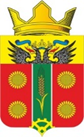 РОССИЙСКАЯ ФЕДЕРАЦИЯ РОСТОВСКАЯ ОБЛАСТЬСОБРАНИЕ ДЕПУТАТОВ ИСТОМИНСКОГО СЕЛЬСКОГО ПОСЕЛЕНИЯЧЕТВЕРТОГО СОЗЫВАРЕШЕНИЕ Об утверждении прогнозного плана приватизации муниципального имуществаИстоминского сельского поселенияАксайского района на 2021-2023г.г.Принято Собранием депутатов           					         «28» декабря 2020 годаВ соответствии с Федеральным законом от 21 декабря 2001 года № 178-ФЗ «О приватизации государственного и муниципального имущества», Федеральным законом от 06 октября 2003 года № 131-ФЗ «Об общих принципах организации местного самоуправления в Российской Федерации», Уставом муниципального образования «Истоминское сельское поселение»Собрание депутатов Истоминского сельского поселения                                                  РЕШАЕТ:1. Утвердить прогнозный план приватизации муниципального имущества Истоминского сельского поселения на 2021-2023г.г., согласно приложению.2. Опубликовать Решение в периодическом печатном издании «Вестник» Истоминского сельского и разместить Решение на официальном сайте Администрации Истоминского сельского поселения.3. Контроль за исполнением настоящего Решения возложить на постоянную комиссию по бюджету, налогам и собственности Собрания депутатов Истоминского сельского поселения.Председатель собрания депутатов -                                                                                              Глава Истоминского сельского поселения                                                   С.И. Будкох. Островского«28» декабря 2020 года№ 241Приложение к Решению Собрания депутатов Истоминского сельского поселения							от 28.12.2020 года № 241Прогнозный планприватизации муниципального имущества Истоминского сельского поселения на 2021-2023 годы № п/пНаименование муниципального имущества Истоминского сельского поселенияАдрес объектаОбщая площадь, характеристики.Период приватизации 12345I. Перечень муниципального имущества Истоминского сельского поселенияI. Перечень муниципального имущества Истоминского сельского поселенияI. Перечень муниципального имущества Истоминского сельского поселенияI. Перечень муниципального имущества Истоминского сельского поселенияI. Перечень муниципального имущества Истоминского сельского поселения1.Нежилое помещениеп. Дивный,ул. Советская, дом 1, пом. № 6Этаж: 1. Этажность здания: 3. Площадь – 15,3 кв. м. 2021-2023г.г.2.Нежилое помещениеп. Дивный, ул. Советская, дом 1, пом. № 22Этаж: 2. Этажность здания: 3. Площадь -15,3 кв. м.2021-2023г.г.3.Нежилое помещениеп. Дивный, ул. Советская, дом 1, пом. № 10Этаж: 1. Этажность здания: 3. Площадь – 15,7 кв. м.2021-2023г.г.4.Нежилое помещение п. Дивный, ул. Советская, дом 1, пом. № 38Этаж: 3. Этажность здания: 3. Площадь – 16,0 кв. м.2021-2023г.г.5.Земельный участокРостовская область, Аксайский район, садоводческое товарищество «Железнодорожник», уч. № 2867500 кв. м.2021-2023г.г.6.Земельный участокРостовская область, Аксайский район, в юго-восточном направлении 2300 м от центра х. Истомино, н.с.т. «Природа»482 кв. м.2021-2023г.г.